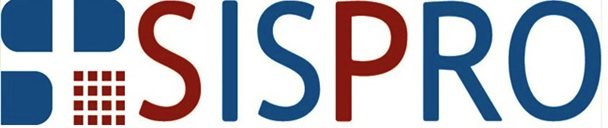 ОПРОСНЫЙ ЛИСТ Для заказа Линии батончикОпросный лист должен быть обязательно подписан, иметь дату и печать. Оформленный Заказчиком опросный лист является юридическим документом при разрешении спорных вопросов по поставке и рекламации.  По вопросам, возникающим при заполнении опросного листа, просим звонить по телефону:(057) 714-92-97     _____________________________________________		 "_____" ______________ 202_ г.	            (Ф. И. О., подпись) 		 				 		М. П.Ф.И.О. (полностью)ДолжностьПредприятиеАдресКонтактный тел, тел./факсКакое оборудование интересует№ п/пВопросыОтветы (однозначно ответить на все вопросы)Вид продукта (злаковый, жировой, протеиновый, грильяжный и т.д.)Размер продукта (ДхШхВ), ммВес единицы продукта, гФорма продукта (прямоугольная/сфера/овал)Состав сиропаТемпература приготовления сиропаСостав сухих компонентовВторой слой продукта (нуга/карамель/мармелад) для батончиков  Да/нетТребуемая производительностьКухня для приготовления ингредиентовЕсть/нетОборудование для подачи ингредиентовда/нетУпаковка конечного продукта да/нетТребования к материалу исполнения Оборудования, к покрытию, цвету и т.п.Условия среды работы Оборудования (температурные условия, влажность и т.п.)Планировка помещения. Планируемые размеры территории под Оборудование. Возможные препятствия (колонны, шкафы и т.п.)Иные требования и пожелания не указанные выше